MODELO DO PLANO DE COMUNICAÇÃO DE LANÇAMENTO 
DO PRODUTOMODELO DO PLANO DE COMUNICAÇÃO DE LANÇAMENTO 
DO PRODUTOMODELO DO PLANO DE COMUNICAÇÃO DE LANÇAMENTO 
DO PRODUTOMODELO DO PLANO DE COMUNICAÇÃO DE LANÇAMENTO 
DO PRODUTOMODELO DO PLANO DE COMUNICAÇÃO DE LANÇAMENTO 
DO PRODUTOMODELO DO PLANO DE COMUNICAÇÃO DE LANÇAMENTO 
DO PRODUTOMODELO DO PLANO DE COMUNICAÇÃO DE LANÇAMENTO 
DO PRODUTOMODELO DO PLANO DE COMUNICAÇÃO DE LANÇAMENTO 
DO PRODUTOMODELO DO PLANO DE COMUNICAÇÃO DE LANÇAMENTO 
DO PRODUTOTIPO DE COMUNICAÇÃOOBJECTIVOSMÉTODO DE COMUNICAÇÃOFREQUÊNCIAPÚBLICORESPONSÁVELENTREGAFORMATOMÉTODO DE COMUNICAÇÃOMÉTODO DE COMUNICAÇÃOEmailConforme necessárioEmailEmailDentro de casaUma vezDentro de casaDentro de casaCara-a-caraDiárioCara-a-caraCara-a-caraTela para telaSemanalmenteTela para telaTela para telaTeleconferênciaBi-SemanalTeleconferênciaTeleconferênciaReuniãoMensalReuniãoReuniãoBoletim informativoBi-MensalBoletim informativoBoletim informativoRelatório do ProjetoRelatório do ProjetoRelatório do ProjetoOutroOutroOutroFREQUÊNCIAFREQUÊNCIAConforme necessárioConforme necessárioUma vezUma vezDiárioDiárioSemanalmenteSemanalmenteBi-SemanalBi-SemanalMensalMensalBi-MensalBi-Mensal
DISCLAIMERQuaisquer artigos, modelos ou informações fornecidas pelo Smartsheet no site são apenas para referência. Embora nos esforcemos para manter as informações atualizadas e corretas, não fazemos representações ou garantias de qualquer tipo, expressas ou implícitas, sobre a completude, precisão, confiabilidade, adequação ou disponibilidade em relação ao site ou às informações, artigos, modelos ou gráficos relacionados contidos no site. Qualquer dependência que você colocar em tais informações é, portanto, estritamente por sua conta e risco.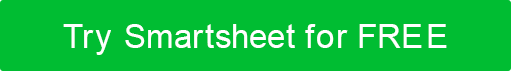 